ҠАРАР                                 			       ПОСТАНОВЛЕНИЕ16 апрель  2020 й.                               №8                                  16 апреля 2020г.Ғәлиәхмәт ауылы                                                                  село ГалиахметовоОб отмене постановления   сельского поселения Акъюловский сельсовет  муниципального района Хайбуллинский район Республики Башкортостан от 18 апреля  2019 года №67 «Выдача разрешения на постоянную регистрацию на территории сельского поселения Акъюловский сельсовет»На основании протеста прокуратуры Хайбуллинского района № 14д-2019 от 20 марта 2020 года на постановление Главы Администрации сельского поселения Акъюловский  сельсовет муниципального района Хайбуллинский район Республики Башкортостан от 18 апреля  2019 года №67 «Выдача разрешения на постоянную регистрацию на территории сельского поселения Акъюловский сельсовет»ПОСТАНОВЛЯЕТ:1. Признать утратившим силу постановление Администрации сельского поселенияАкъюловский  сельсовет муниципального района Хайбуллинский район РеспубликиБашкортостан от 18 апреля  2019 года №67 «Выдача разрешения на постоянную регистрацию на территории сельского поселения Акъюловский сельсовет»2. Настоящее постановление обнародовать на информационном стенде и разместить на официальном сайте администрации сельского поселения Акъюловский  сельсоветмуниципального района Хайбуллинский район Республики Башкортостан.3. Контроль за исполнением настоящего Постановления возложить на управляющегоделами администрации сельского поселения Игебаев И.А.Глава сельского поселения Акъюловский сельсовет                            Ильбаков Б.И.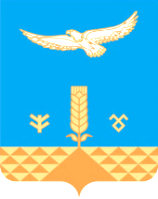 